Mary B. (Shephard) HallJanuary 3, 1810 – September 28, 1875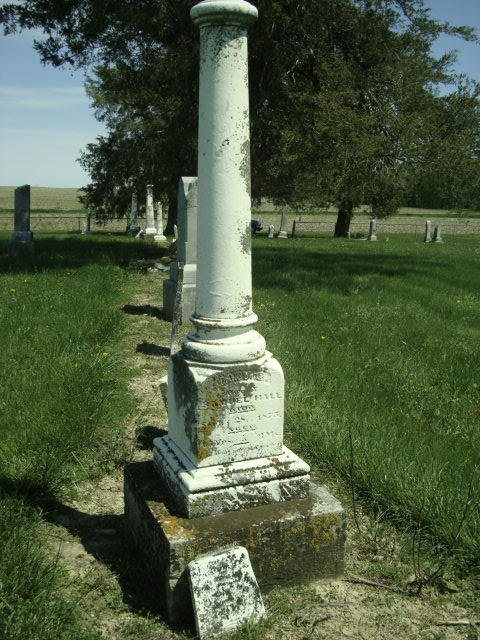 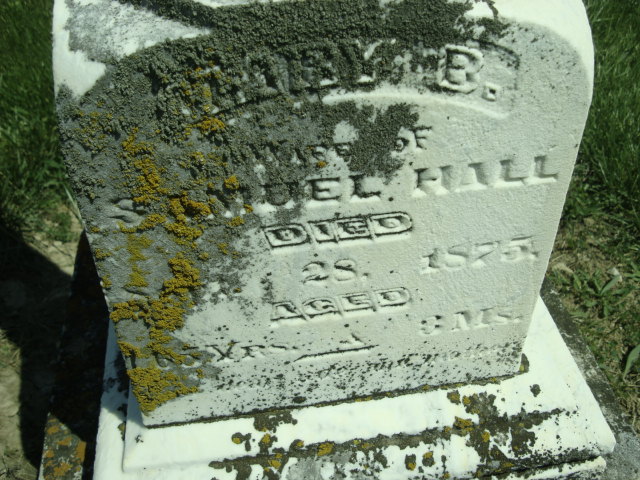 Photo by Cousin BeckyNo obit found at this time